CONSENTIMIENTO PARA LA PUBLICACIÓN DE TESIS EN EL REPOSITORIO INSTITUCIONAL DEL INSP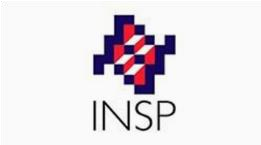 INSTITUTO NACIONAL DE SALUD PÚBLICAConsentimiento para la publicación de tesis en el Repositorio Institucional del INSPCuernavaca, Mor., a ---------.El/la que suscribe, , bajo protesta de decir verdad, manifiesta lo siguiente: En mi calidad de autor(a) de la tesis/artículo/proyecto de titulación: ________________otorgo una licencia no exclusiva1 al Instituto Nacional de Salud Pública (INSP) para almacenar, reproducir y difundir dicha obra con fines académicos y de investigación, sin ánimo de lucro, en el marco de la Ley Federal del Derecho de Autor y bajo una licencia Creative Commons Atribución-No Comercial-Sin Derivar 4.0 Internacional (CC BY-NCND 4.0).2 Esta autorización es voluntaria y gratuita, de acuerdo con lo señalado en el Título III de la Transmisión de los Derechos Patrimoniales, Capítulo I Disposiciones Generales, artículo 30 de la Ley Federal del Derecho de Autor.Asimismo, manifiesto que es un trabajo original y libero al INSP de cualquier controversia que pudiera suscitarse en un futuro en materia autoral.Entiendo claramente y autorizo lo que estoy firmando.*Nombre del autor(a):  		 CURP:  	Nacionalidad:	 Domicilio particular:  		  Correo electrónico:  		Número de matrícula en el INSP:  	Firma del autor(a)1 El titular de los derechos patrimoniales cede libremente conforme a lo establecido en la Ley Federal del Derecho de Autor, sus derechos patrimoniales u otorga licencias de uso no exclusivas, con el fin de que se puedan difundir de manera amplia su obra.2 Disponible en: https://creativecommons.org/licenses/by-nc-nd/4.0/deed.es 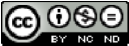 *Los datos personales serán utilizados únicamente para identificar al autor de la obra en los registros institucionales, y con excepción del nombre, no se harán públicos.